R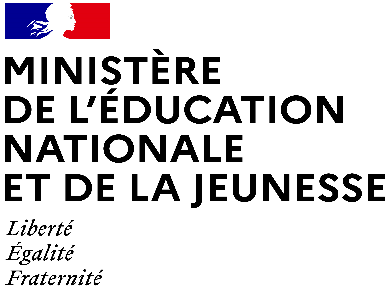 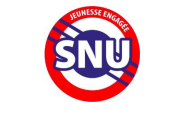 CONTACTS RESSOURCES HUMAINES (NOM, PRÉNOM, FONCTION, TÉLÉPHONE, ADRESSE ÉLECTRONIQUE)INTITULÉ DU POSTE :RÉFÉRENT « Vie COLLECTIVE »séjour de cohésion du Service national universelIdentification du posteDirection ou service : direction des services départementaux de l’éducation nationale (DSDEN)Service de la jeunesse, de l’engagement et du sportLocalisation géographique : GUYANEContexte du recrutement : encadrement des séjours de cohésion 2024L’édition 2024 du SNU offre l’opportunité à de jeunes volontaires de 15 à 17 ans de participer à un séjour de cohésion ou au nouveau dispositif classes et lycées engagées. Le personnel encadrant sera recruté pour chaque session sur 14 jours consécutifs.En 2024, 1 séjour de cohésion sera proposé :Hors temps scolaire :Du 03 au 15 juillet 2024Des jours de formation/préparation et suivi (de 2 à 5 jours) sont également à prévoir en amont du séjour (à définir avec le chef de centre et/ou chef de projet). Les jours de repos compensateurs, calculés en fonction du nombre de jours d’encadrement effectivement réalisés – jusqu’à 4 jours –, sont rémunérés et pris à la fin de chaque séjour. Possibilité de candidater pour une seule ou plusieurs sessions.Le poste et son environnementFonction : Référents « volontaires à besoins éducatifs particuliers »Nombre de personnes à encadrer : 0Conditions particulières d’exercice : Astreinte de nuit et logement sur site (hébergement et pension complète inclus) Tenue obligatoire fournie pour l’encadrement du séjourDescription du dispositif : Le SNU est un dispositif ambitieux d’émancipation et de responsabilisation des jeunes, appelé à impliquer à terme toute une classe d’âge.Sa mise en œuvre poursuit plusieurs objectifs :Développer la cohésion nationale, en favorisant le sentiment d’appartenance à la Nation et l’identification aux valeurs de la République. Promouvoir une culture de l’engagement, en permettant à chaque jeune de vivre une expérience d’engagement porteuse de sens, autour des grands enjeux contemporains : transition écologique, solidarité, esprit de défense et égalité des chances.Renforcer la résilience de la Nation, en permettant aux jeunes d’acquérir les connaissances et compétences pratiques qui développent leur capacité d’intervenir dans des situations du quotidien ou en cas de crise.Le SNU s’adresse aux jeunes entre 15 à 17 ans sur la base du volontariat. Le parcours SNU s’articule en 2 étapes : un séjour de cohésion de deux semaines visant à transmettre un socle républicain fondé sur la vie collective, la responsabilité et l’esprit de défense ; une phase d’engagement permettant de répondre au désir des volontaires de poursuivre leur engagement au service de l’intérêt général après le séjour de cohésion. Qu’elle repose sur un engagement de courte durée (mission d’intérêt général) ou de longue durée (service civique, réserves, engagement bénévole etc.), l’enjeu de la phase d’engagement réside dans la réalisation d’un parcours construit et consolidé par chaque jeune lui-même à partir d’une offre identifiée et accessible notamment via la plateforme www.snu.gouv.fr. Les séjours de cohésion ont lieu dans des centres SNU, répartis sur l’ensemble du territoire, dont les territoires ultra-marins.Descriptif de la structure : Effectifs de la structure : Les effectifs varient en fonction de la capacité d’accueil des centres pouvant aller de 112 à 250 volontaires. Chaque centre est composé de plusieurs compagnies. Chaque compagnie contient 3 à 5 maisonnées accueillant 14 volontaires dans chaque maisonnée. L’encadrement des séjours de cohésion se compose de :une équipe de direction : un chef de centre, un ou deux adjoints au chef de centre (en fonction de la taille du centre) ;des cadres spécialisés en charge de la coordination globale sur les aspects logistiques, les activités,l’approche pédagogique et le volet sanitaires.. (2 ou 3 en fonction de la taille des centres)un référent vie collective venant en appui du référent sanitaire ;des cadres de compagnie (1 pour 40 à 50 volontaires) ;des tuteurs de maisonnée (1 pour 14 volontaires).Description du poste (responsabilités, missions, attributions et activités) :Le référent « vie collective » mène des actions de prévention pour sécuriser l’inclusion de tous les jeunes et prévenir les risques de rupture de séjour. Il coordonne par ailleurs la mise en place des créneaux de démocratie interne. Il n’est pas en responsabilité d’un groupe, il est aux côtés des tuteurs de maisonnées et agit sous l’autorité du chef de centre.Il assure les missions suivantes:Pour favoriser le vivre ensemble et l’inclusion de tous les jeunes volontairesIl coordonne la mise en place des temps de démocratie interne, l’organisation du conseil de vie du séjour (CVDS) et encourage les initiatives des volontaires dans ce domaine ;Il contribue à expliciter, faire comprendre et accepter le règlement intérieur et les règles de vie en vigueur au sein du centre ;Dès le début du séjour, il repère les situations problématiques et sous l’autorité du chef de centre, s’assure de leur prise en charge par l’encadrement compétent, en particulier en ce qui concerne l’inclusion des volontaires à besoins particuliers ;Il rend compte des situations des jeunes en difficulté d’adaptation aux règles collectives du séjour ;Il peut, en complément des encadrants compétents (cadre de compagnie, référent sanitaire…), assurer un rôle d’écoute et d’orientation des volontaires en difficulté ;Le référent vie collective est le référent harcèlement du séjour de cohésion (repérage, orientation éventuelle, prise en charge de situations…).Comme l’ensemble des tuteurs, il doit : Tenir des messages de prévention des conduites addictives ;Signaler aux cadres de compagnie tous les manquements disciplinaires ;Gérer les difficultés interpersonnelles, les conflits ;Veiller à la sécurité des jeunes en faisant respecter les règles de sécurité et le règlement intérieur ;Les connaissances et compétences mises en œuvreQualifications :Être titulaire du BAFA au minimum (ou d’un diplôme figurant dans la liste de l’arrêté du 9 février 2007 (titres et diplômes permettant d’exercer en ACM) avec un approfondissement portant sur le handicapÊtre titulaire de l’attestation de formation PSC1Connaissances :Premiers secours en santé mentale ;Psychologie de l’enfant ;Identification des risques psycho-sociaux ;Sécurité physique et morale des mineurs.Compétences : Animer une équipe, fédérer des énergies, créer de la cohésion ;Capacité d’écoute et réactivité ;Exemplarité, intégrité et rigueur dans le comportement ;Expérience dans l’encadrement des adolescents ;Expérience dans l’accueil et l’accompagnement de jeunes en situation ou à besoins particuliers.  Rémunération et cadre d’emploi : en fonction de la situation statutaire, poste ouvert aux fonctionnaires en activité, statut privé, réservistes, retraités.Contrat d’engagement éducatif sur la base de 91.90€ brut par jour (hors indemnité congé payé).Personnels relevant du MENJS ainsi que les agents publics relevant de toute administration de l’État : – Indemnité par décret n° 2022-343 du 10 mars 2022 instituant une indemnité d'encadrement du service national universelÉric TRAN-VAN-DOÏ Chef de projet SNU : 0694 20 11 69              Eric.tran-van-doi@guyane.pref.gouv.frNathalie MARIE-ANGELIQUE Assistante au Chef de projet SNU : 0694 42 83 70Nathalie.marie-angelique@guyane.pref.gouv.fr